Ст.VI.- cтатья 19   часть (1)пункт а)   Закона  о табаке и табачных изделиях № 278 от 14 декабря 2007 года (Monitorul Oficial al Republicii Moldova 2007 г., № 47–48, ст.139), c последующими изменениями, слова » Министерство сельского хозяйства и пищевой промышленности »  исключитьСт. VII. –  В приложении к Закону о статусе лиц, исполняющих ответственные государственные должности № 199 от 16 июля 2010 года (Monitorul Oficial al Republicii Moldova , 2010 г., № 194–196, ст.637), с последующими изменениями,  дополнить  в конце следующей позиции: «Генеральный директор, заместитель генерального директора Национального агентства по безопасности пищевых продуктов»Ст. VIII. В Закон о защите растений и фитосанитарном карантине№ 228 от 23 сентября 2010 года (Monitorul Oficial al Republicii Moldova , 2010 г., № 241–246, ст.748), c последующими изменениями, внести следующие изменения и дополнение: 1) статья 26 абзац  (5)  дополнить пунктом i)  следующего содержания:«i) свидетельство о регистрации выданного в соответствии с cт.24»2) статьи  32  абзац (2)  дополнить пунктом e)  следующего содержания:«e) свидетельство о регистрации выданного в соответствии с cт.24»3)В Приложение №1 пкт.5 слова «Паспортизация склада пестицидов» заминить на слова «Разрешение на функционирование склада по хранению средств фитосанитарного назначения и средств, повышающих плодородие почвы и / или ведомств в мелкой фасовке переупаковка для розничных, средств защиты растений и удобрений”Ст.IX. – статья 22 абзац (3),пкт.b) Закона о  внутренней торговле № 231 от 23 сентября 2010 года (Monitorul Oficial al Republicii Moldova , 2010 г., № 206–209, ст.681), c последующими изменениями, изложить в следующей редакции:1)«b) Национальное агентство по безопасности пищевых продуктов осуществляет ветеринарно-санитарный надзор за продукцией животного происхождения и ветеринарно-санитарную авторизацию рынков животных и рынков сельскохозяйственной продукции,
   контроль за выполнением мер по фитосанитарному карантину в части продукции, материалов и объектов, подлежащих такому карантину;»2) статья 22 абзац (3),пкт.с) ,исключитьСт.X. – В часть I раздела II Единого классификатора государственных должностей, утвержденного Законом № 155 от 21 июля 2011 года Monitorul Oficial al Republicii Moldova,2011г.,№ 164–165,ст.480), дополнить следующими изменениями:2. Руководящие государственные должности3. Исполнительные государственные должностиСт.XI. В Закон о  регулировании предпринимательской деятельности путем разрешения  № 160 от 22 апреля 2011 года (Monitorul Oficial al Republicii Moldova , 2011 г., № 170–175, ст.494 ), c последующими изменениями, внести следующие изменения и дополнение:1) В Приложении к закону в раздел  » Министерство сельского хозяйства и пищевой промышленности » сохраняются колоны 12,13,15,32,33. 2)колонка 10 «Координация технической документации с выдачей заключения (SF, IТ, Rț. и др.)»,исключить3) После раздела» Министерство сельского хозяйства и пищевой промышленности » дополнить разделом» Национальное агентство по безопасности пищевых продуктов » следующего содержания:Ст.XII В Приложение № 2 Закона о системе оплаты труда государственных служащих № 48 от 22 марта 2012 года (Monitorul Oficial al Republicii Moldova , 2012 г., № 63, ст.213 ), c последующими изменениями, дополнить новым разделом сдудующего содержания :  «Национальное агентство по безопасности пищевых продуктов»Ст.XIII. – статья 14 абзац (3)  Закона об установлении общих принципов и предписаний законодательства о безопасности пищевых продуктов № 113 от 18 мая 2012 года,( Monitorul Oficial al Republicii Moldova, 2012 г., № 143–148, ст.467), c последующими изменениями, после слова » Министерство сельского хозяйства и пищевой промышленности»  дополнить словами  » Национальное агентством по безопасности пищевых продуктов » Cт.XIV.-Закон nr.68 от 05 апреля 2013 о семенах ( Monitorul Oficial al Republicii Moldova,2013,nr.130-134 ,ст.417 ), внести следующие изменения и дополнение:1) статья 5 абзац (1)  после слова » Министерство сельского хозяйства и пищевой промышленности» заминить на слова «Правительству»2) статьия абзац (1)  после слова, „административным органом”, »  дополнить словами    „центральный специализированный”.           ПРЕДСЕДАТЕЛЬ ПАРЛАМЕНТАперевод                              ПАРЛАМЕНТ РЕСПУБЛИКИ МОЛДОВАЗАКОН о внесении изменений и дополнения 
в некоторые законодательные акты                    Парламент принимает настоящий органический законСт. I.  – Статья 24  абзац 2)  Закона о Правительстве № 64-XII от 31 мая 1990 года (повторное опубликование: Monitorul Oficial al Republicii Moldova, 2002 г., № 131–133, ст.1018), с последующими изменениями, дополнить позицией » Национальное агентствоо по безопасности пищевых продуктов ». Ст.II. – Статья 30  Закона о фармацевтической деятельности № 1456 от 25 мая 1993 года (Monitorul Oficial al Republicii Moldova, 2005 г., № 59–61, ст.200), c последующими изменениями,изложить в следующей редакции:«Статья 30. Регистрация ветеринарных лекарств    (1) Лекарства, применяемые в ветеринарии, подлежат регистрации согласно Законом о ветеринарно-санитарной деятельности № 221-XVI от 19 октября 2007 года.    (2) При чрезвычайных обстоятельствах (эпизоотиях, стихийных бедствиях, катастрофах и т.п.) разрешение на ввоз ветеринарных лекарств и изделий ветеринарного назначения, не зарегистрированных в Республике Молдова, выдается Национальным агентством по безопасности пищевых продуктов ».    (3) После периода форс-мажорных обстоятельств, фармацевтические препараты ветеринарного назначения  пройдут соответствующую процедуру регистрации.Ст.III. - Статья 25 абзац 2) Закона  о лекарствах № 1409 от 17 декабря 1997 года (Monitorul Oficial al Republicii Moldova,1998 г., № 52–53, ст.368), c последующими изменениями, изложить в следующей редакции:   1) «(2) Применение лекарств в ветеринарии,стандарты и требования, регламентирующие качество лекарственных препаратов, применяемых для ветеринарных целей, проведение исследований, регистрация, выдача разрешения, контроль и надзор за применением ветеринарных препаратов и премиксов, взимание платы за услуги и иная деятельность в этой сфере осуществляются   в соответствии с Законом о ветеринарно-санитарной деятельности № 221-XVI от 19 октября 2007 года.»2) абзац (3) и (4) ,исключитьСт.IV. - Части (2) и части (4) Закона « о присоединении Республики  Молдова к Международной конвенции по защите растений»№ 926 от 13 апреля 2000 года (Monitorul Oficial al Republicii Moldova,2000 г., № 54–56, ст.363), c последующими изменениями, слова » Министерство сельского хозяйства и пищевой промышленности » заменить словами  » Национальным агентством по безопасности пищевых продуктов ». Ст.V. В закон № 119 от 22 апреля 2004 года «о средствах фитосанитарного назначения и средствах,повышающих плодородие почвы» (Monitorul Oficia al Republicii Moldova l,2004, nr.100-103,ст.510), c последующими изменениями, внести следующие изменения и дополнение:1) Статью 3 в понятие «разрешение на функционирование склада для хранения средств фитосанитарного назначения и средств, повышающих плодородие почвы» слова «документальное удостоверение наличия надлежащих условий для проведения работ с применением средств фитосанитарного назначения и средств, повышающих плодородие почвы» заменить словами  «разрешение на эксплуатацию склада для хранения средств защиты растений и удобрений и / или магазина маркетинга и / или ведомств в мелкой фасовке переупаковка для розничных, средств защиты растений и удобрений»  в понятие  «упаковка» и «расфасовка» слова » Министерство сельского хозяйства и пищевой промышленности » заменить словами  » Национальным агентством по безопасности пищевых продуктов ». 2).Статью 12 дополненить пунктом (4) следующегосодержания: «(4) Партии средств фитосанитарного назначения и средств, повышающих плодородие почвы предназначенные для импорта на месте выгрузки грузов, подлежат контролю инспекторами Национальныого агентства по безопасности пищевых продуктов.»3) Статью 14 части (1)пкт.b) слова «санитарного»,исключить4) Статью 15 части (4),после слова «разрешается только»дополнить словами «на основании авторизации на этот вид деятельности,выданные Национальным агентством по безопасности пищевых продуктов »,далье по тексту.5) Статья 17 части (3) и (4) изложить в следующей редакции:«(3) Средства фитосанитарного назначения Ia и Ib групп токсичности применяются в режиме средств с повышенной степенью опасности. Работа с ними проводится в соответствии с инструкциями, составленными Национальным агентством по безопасности пищевых продуктов и коордонированными Министерством здравоохранения.    (4) Средства фитосанитарного назначения II, III и V групп токсичности реализуются и распределяются между физическими и юридическими лицами, независимо от вида собственности и организационно-правовой формы, для использования в борьбе с болезнями, вредителями растений и сорняками на основании разрешения Национального агентства по безопасности пищевых продуктов,согласно инструкции, меньше 10 часов, осуществляемые территориальными подразделениями Национального агентства по безопасности пищевых продуктов»6) Статья 21 части (2),  слова «и дает разрешение на импорт каждой импортируемой или произведенной партии в порядке, установленном Правительством». изминить следующим текстом: ». импорт каждой импортируемой или произведенной партии разрешается Национальным агентством по безопасности пищевых продуктов »7)   статья 22 Часть (1)  дополнить пунктом h)  следующего содержания:«h) Oсущуствление контроля на месте выгрузки   средств фитосанитарного назначения и средств, повышающих плодородие почвы из партии предназначенные для импорта.»8) статьи  231  Часть (2)   дополнить пунктом c)  следующего содержания:«c) свидетельство о регистрации выданного в соответствии с cт.24 Закона о защите растений и фитосанитарном карантине№ 228 от 23 сентября 2010 года»9) В Приложении № 2 внести следующие изменения:Ст.I. –В Закон о  о системе оплаты труда государственных служащих № 48 от 22 марта 2012 года (Monitorul Oficial al Republicii Moldova, 2011 г., № 63, ст.213 ), c последующими изменениями, внести следующие изменения и дополнение:В прложении №2 дополнить новым разделом следующего содержания: » Национальное агентство по безопасности пищевых продуктов ».   Ст. III. – В Закон о  семенах  № 68 от 05 апреля 2013 года( Monitorul Oficial al Republicii Moldova,2013 г.,№130–134,ст.417), внести следующие изменения и дополнение:B25Начальник /заместитель территориального подразделения- руководит работой территориального подразделения, подведомственного центральному административному органу; - обладает управленческими навыками функционального планирования деятельности, управления финансовыми, человеческими, техническими, материальными и другими ресурсами; - отвечает за принимаемые решения в отношении деятельности территориального подразделения- 2 года профессионального опыта в соответствующей области; - навыки пользования компьютеромC43Главный инспектор - выполняет задачи повышенной сложности в области осуществления деятельности по контролю и инспектированию процесса выполнения нормативных актов в определенных областях; - обладает углубленными знаниями общего и специального законодательства; - проявляет навыки решения сложных вопросов в области своей компетенции; - пользуется самостоятельностью в выполнении задач- 2 года профессионального опыта в соответствующей области; - специализация в соответствующей области деятельности; - наличие квалификационного сертификата аудитора в специализированной области; - навыки пользования компьютеромC44Старший инспектор - выполняет задачи средней сложности в области осуществления деятельности по контролю и инспектированию процесса выполнения нормативных актов в определенных областях; - обладает углубленными знаниями общего и специального законодательства; - проявляет навыки решения вопросов средней сложности в области своей компетенции; - как правило, пользуется самостоятельностью в выполнении задач, следуя указаниям вышестоящего начальника лишь в случае задач/вопросов повышенной сложности- 1 год профессионального опыта в соответствующей области; - специализация в соответствующей области деятельности; - наличие квалификационного сертификата аудитора; - навыки пользования компьютеромC45Инспектор - выполняет задачи пониженной сложности в области осуществления деятельности по контролю и инспектированию процесса выполнения нормативных актов в определенных областях; - применяет соответствующие области компетенции методы, техники и процедуры на основе полученных от вышестоящего начальника указаний; - имеет четкие пределы самостоятельности; требует контроля со стороны вышестоящего начальника- навыки пользования компьютером1Ветеринарно-санитарное разрешение на деятельность150 леевБессрочно2Ветеринарно-санитарное разрешение на экспорт150 леев20 дней3Ветеринарно-санитарное разрешение на импорт150 леев20 дней4Ветеринарно-санитарное разрешение на транзит150 леев8 дней5Сертификат соответствия на партию продукции животного происхождения124 леяБессрочно6Сертификат соответствия на серийную продукцию животного происхождения1100 леевБессрочно7Сертификат об экспертизе и оценке технологического потока производства продукции ветеринарного назначения и подготовке соответствующего отчета2000 леев за каждый продукт5 лет8Сертификат о регистрации фармацевтической продукции ветеринарного назначения для отечественной продукции (экспертиза, рецензирование и рассмотрение дел доклинической фармакологии, токсикологии, клинической и фармацевтической фармакологии, технических предписаний, документации по применению и программ по тестированию)2000 леев за каждый продукт5 лет9Сертификат о регистрации фармацевтической продукции ветеринарного назначения для импортной продукции (экспертиза, рецензирование и рассмотрение дел доклинической фармакологии, токсикологии, клинической и фармацевтической фармакологии, технических предписаний, документации по применению и программ по тестированию)4500 леев за каждый продукт5 лет10Ветеринарно-санитарный сертификатСогласно Перечню платных услуг, оказываемых государственными ветеринарно-санитарными учреждениями, представленному в приложении к Закону № 221-XVI от 19 октября 2007 годаНа срок, указанный в ветеринарно-санитарном сертификате11Акт о контроле продукции растительного происхождения и транспортного средстваБесплатноБессрочно12Сертификат качества зерновых2 лея/тоннаНа срок перевозки к месту назначения товара13Сертификат качества при экспорте семянОт 12,4 лея до 150,0 леев10-20 дней14Сертификат качества при импорте семянОт 12,4 лея до 150,0 леев10-20 дней15Сертификат качества/Свидетельство об анализе семян для внутреннего пользованияОт 12,4 лея до 150,0 леев10-20 дней16Сертификат биологической ценности20-85 леевДо 31 мая года, следующего за сбором урожая17Фитосанитарный сертификат на экспорт и реэкспорт подкарантинной продукции, материалов и объектов6-185 леев14 дней18Сертификат на виноградный и плодово-ягодный материал, предназначенный для посадки и размножения20-85 леевДо 31 мая года, следующего за сбором урожая19Сертификат о соблюдении правил использования средств фитосанитарного назначения и средств, повышающих плодородие почвыБесплатноБессрочно20Карантинное разрешение на импорт(транзит)  до:, 10000 шт, 1000 m2, 10 m3  - 164.00леев; 25000 kg, 25000 шт, 2500 m2, 25 m3 – 344.00леев50000 kg, 50000 шт, 5000 m2, 50 m3 – 634.00леев100000 kg, 100000 шт, 10000 m2, 100 m3 – 1183.00леев; 200000 kg, 200000 шт, 20000 m2, 200 m3 – 2088.00леев– до ,  200000 шт, 2000 m2, 200 m3 - 2088,00 + 9,7 за , шт, , 1 m390 дней21Разрешение на транзит56-419 леев; за импорт более 200000 кг, 200000 шт., 20000 м2, 200 м3 – 419 леев плюс 2,3 лея за каждую тонну, 1000 шт., 100 м2, 1 м3Срок действия не может превышать срок пересечения грузом территории страны для выезда через пункт пропуска через государственную границу, указанный в разрешении22Разрешение на импорт (или, в зависимости от обстоятельств, на производство) средств фитосанитарного назначения и средств, повышающих плодородие почвыБесплатноДействительно для импорта (производства) каждой партии средств фитосанитарного назначения и средств, повышающих плодородие почвы23Разрешение на функционирование склада по хранению средств фитосанитарного назначения и средств, повышающих плодородие почвы и / или ведомств в мелкой фасовке переупаковка для розничных, средств защиты растений и удобрений1635 лет24Сертификат о регистрацииБесплатноБессрочно, с внесением поправок в случае появления изменений в деятельности оператора25Сертификат безопасности15 леевНа срок реализации размещаемой на рынке партии26Ветеринарно-санитарное разрешение на транспортные средства150 леев1 год28Фитосанитарный паспортБесплатно1 год28Разрешение на утилизации средств фитосанитарного назначения и средств, повышающих плодородие почвы163 леев                                                                                                   12 месяцевКоддолжностиНаименование должностиУровень оплаты трудаУровень оплаты трудаУровень оплаты трудаКоддолжностиНаименование должностицентраль-ный аппаратцентраль-ный аппараттерриториаль-ное подразделениеB20Начальник  управления1388B22Начальник отдела9мун. Киши-нэу – 7, другиетерритории – 6мун. Киши-нэу – 7, другиетерритории – 6B23Начальник  отдела в составе управления8мун. Киши-нэу – 6, другие территории – 5мун. Киши-нэу – 6, другие территории – 5B24Начальникслужбы755B25Начальник  территориального подразделения–мун. Кишинэу –13, другие территории – 10мун. Кишинэу –13, другие территории – 10C39Главный бухгалтер866C40Главный специалист444C41Старший специалист333C42Специалист 222C43Главный инспектор755C44Старший инспектор544C45Инспектор 433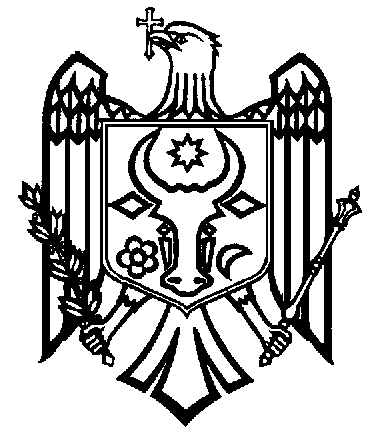 